Introduction: Through this project able to response to our community at COVID-19. Health safety and accessing to services are difficult now. Also, we know people are laid-off in accessing Employment Insurance funding during this period, as well as Federal funding for those ‘non-essential’ companies in the same circumstance or may be victim by lack of income and other vulnerabilities. Most of community people has the issues of paying rent/mortgage and unable to purchase necessary equipment and/or supplies as needed. TRF Grant that could use to help community in this terrible situation. Goal: To support more vulnerable seniors and people who are in  high level of crisis due to COVID-19 and responding in this  situation by awareness building,service navigation, essential food and health hygiene kits distribution.Purpose: We are all social beings with humanity and Rotary believe to provide services to others above own. It is observed in our community a numbers of  seniors and  families are high level of crisis. Rotary Club of Toronto Danforth believe that together we  can address this  COVID-19 crisis. Duration of project: Even though this services are required based on needs and situation, the tentative time frame is from April 15 to July 15, 2020.Participants/Service recipients: Projects targeting seniors, adults and families who has  are living in the shelter or in the community and  received previous projects  services run by Rotary Club of Toronto Danforth.Implementation strategy: This is the special time, when we need to establish positive collaboration with Rotaract, Toronto Danforth Club and other service providers. By keeping social distance and the personal safety  we can  engage youth from Rotaract Club and volunteers from Rotary Club of Toronto Danforth. Also, we have collaboration with South Asian Community Support Canada, this organization will support  us to implement the project as a meaningful community service.This project will focused on South-West Scarborough, East-York and other areas  in Toronto. According to our previous service recipients list, most of the participants are living at  Taylor Massey-Crescent Town, Oakridge-Teesdale, Pharmacy and warden area.Among volunteers who has ride they will support and  other volunteers will be able to support for nearest distance-local neighbourhoods. For example: volunteers at 9 crescent will distribute to that building.Fund will be collect from TRF Grant, donation from Rotary Club of Toronto Danforth and any personal donor from the community.Based on situation plan may reviewed, for example: the project can run for a year as club service.Food pack will be prepared by suppliers. If it is a ready food, that will be ready for caterer. Hygiene Kits will be packed by volunteers by maintaining personal safety.Zoom meeting and telephone meeting will be conducted to coordinate the projectActivities: To response COVID-19 situation, Rotary Club of Toronto Danforth is supporting to seniors and families by following services. Information and SupportProving information and developing materialsCounseling for crisis and navigating services  Friendly phone calls for stress management Connecting with support groupsAdvocating for house rents and mortgage paymentsFood and Health Hygiene Kids distribution60 packets of food and Hygiene Kits  will be distribute in the community150 packets of hygiene Kits will be distribute at Dixon Hall shelter or in the community Budget:Here are some of their results as of April 25, 2020:City Councilor Gary Crawford (W-20) and Miss Crawford meet with Club president Mujibor Rahman, Afroza Begum and Dr. Abdul Fattah to handed over mask and hand sanitizer to distribute in the community. The short meeting held at 21 Pilkington Drive, Scarborough from 1.30 to 2pm  and there was a short discussion on  recent activity  by Rotary Club of Toronto Danforth. Club volunteers are distributing essential food and health hygiene kits to vulnerable seniors and families. South Asian Community Support Canada, a non-profit agency is jointly working with our club by awareness building and service navigation. Also, it is mentioned that Rotary Club of Toronto Danforth believe that together we  can address this  COVID-19. We requested to councilor Gary to inform us about available resources including funding opportunity for grass-root organizations.The meeting was ended by giving thanks.  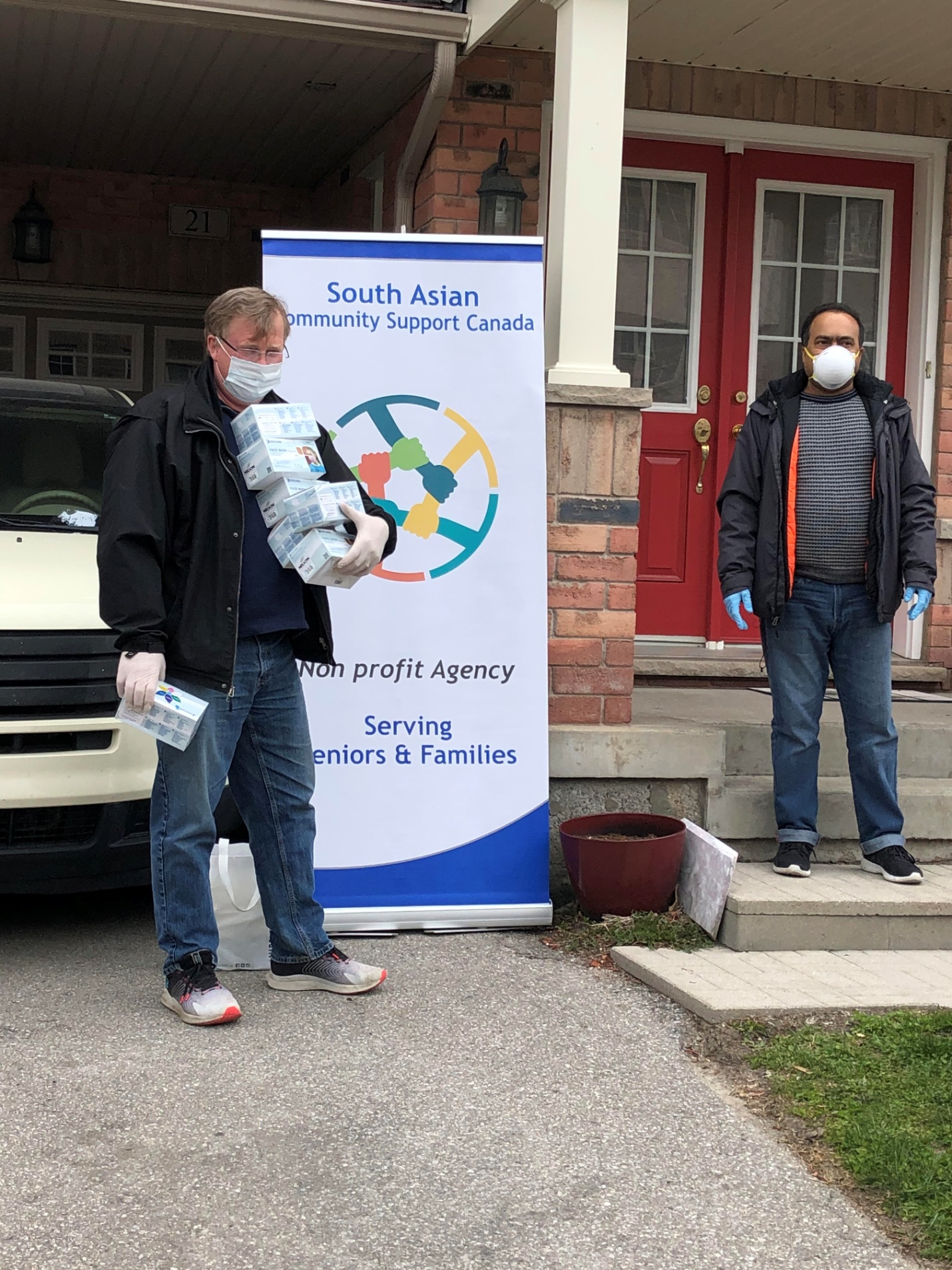 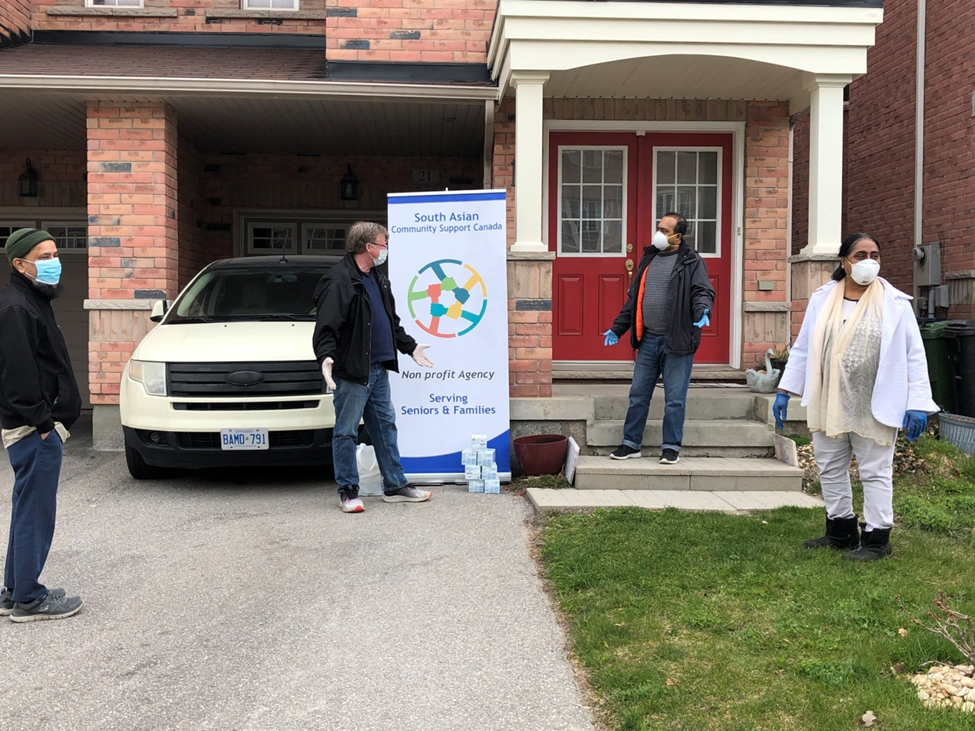 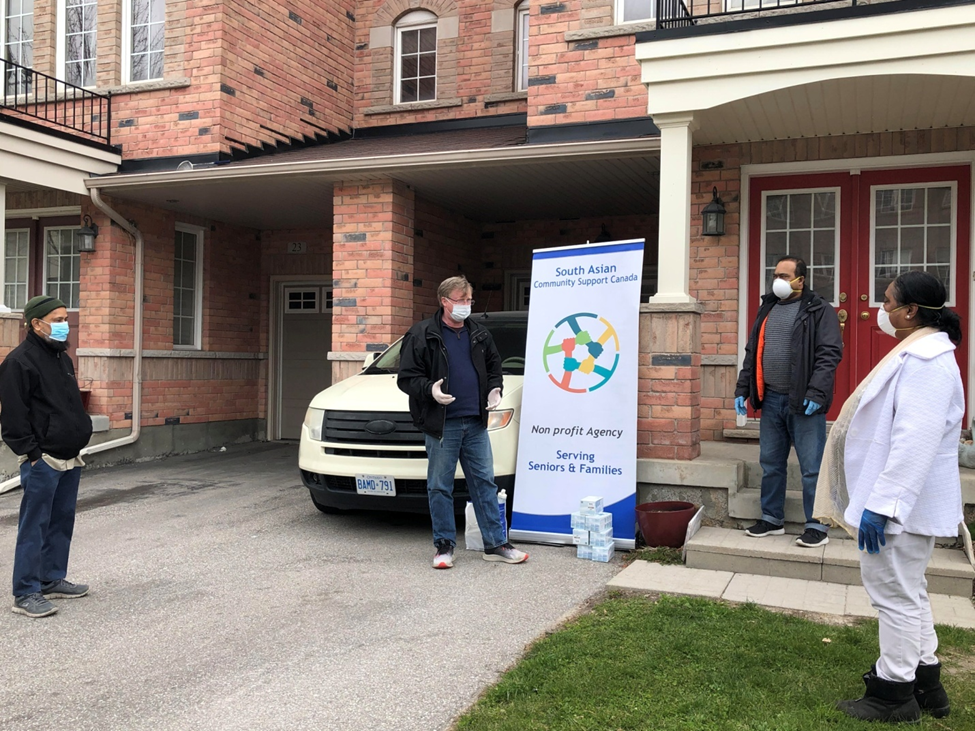 SLItemFund NeededNote1Materials-Compose and Printing$250Outreach, compose and distribution2Food for 60 Families or IndividualsReady Food    orPerishable food pack (Rice 2kg, Dal 1 KG, Oil 1 liter)  orOther required food requested by recipient$4800Individual pack within $15- $2060x$20 x4 M=$48003Hygiene Kits (Tooth paste, brush, musk, hand soap, detergent pack, gloves and hand sanitizer)$ 6000 One pack by $10 or less150x $10X 4M4Others: Support and logistics$ 1000(Transportation, delivery, storage, bags, record keeping etc)Total$12050